Find the missing lengths in each of these pairs of similar shapes.Crack the CodeSimilar ShapesA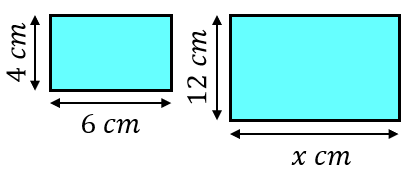 B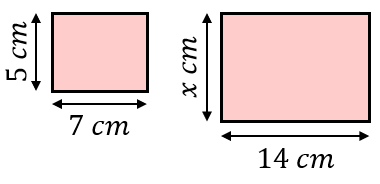 C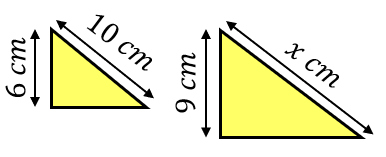 D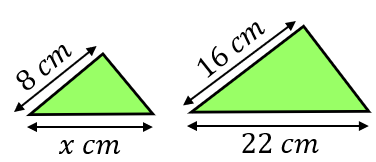 E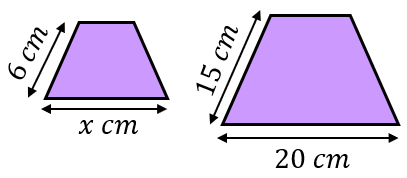 F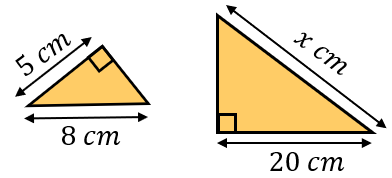 G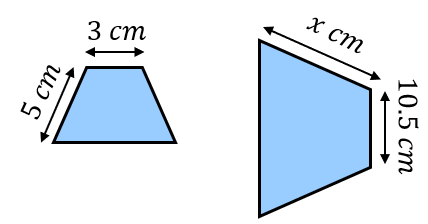 H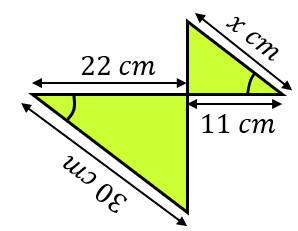 I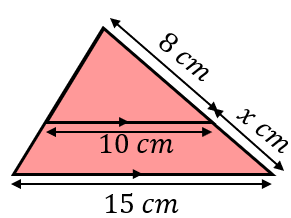 J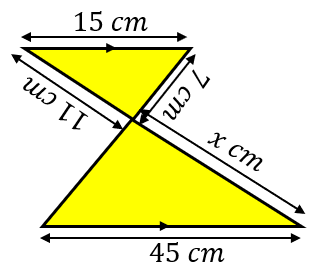 K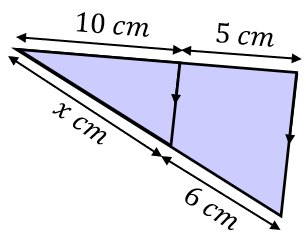 L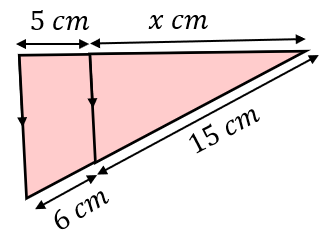 To get the three-digit code, add together all your answers.To get the three-digit code, add together all your answers.To get the three-digit code, add together all your answers.To get the three-digit code, add together all your answers.